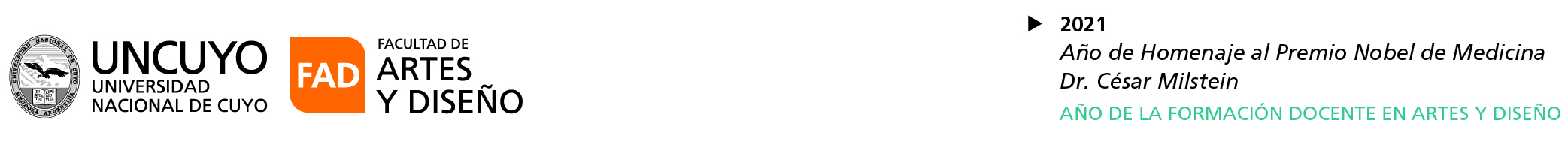 Ref. Expediente CUDAP-CUY N° 7384/2021 Concurso CEREP (COV) - Efectivo, cargo J.T.P. (S),  asignatura: “Práctica de la Enseñanza” de las Carreras de Cerámica y Artes Visuales  -FADACTA CIERRE DE INSCRIPTOSEn el día de la fecha se re realiza el acta de cierre de inscriptos del concurso de referencia-Se reciben las siguientes  postulaciones:-------------------------------------------------------------------GIL TARABAY, Zaida Regina y RIVADENEIRA OÑATE, Juan José ( No presentó Formulario de Inscripción). ------------------------------------------------------------------------------------------------------Cada una de las postulaciones son agregadas al expediente electrónico correspondiente.--Sirva de atenta nota.------------------------------------------------------------------------------------------------MESA DE ENTRADAS, 07 de marzo del 2022.----------------------------------------------------------------------